ПОЛОЖЕНИЕ о конкурсе «Самый театральный класс»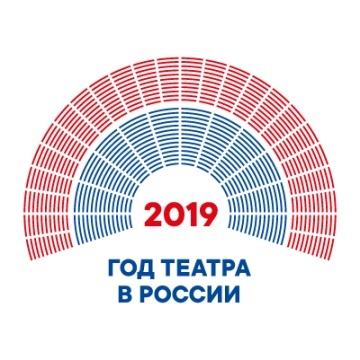 Настоящее положение определяет порядок организации и проведения конкурса  «Самый театральный класс» (далее – Конкурс) в МО городской округ Краснотурьинск.1. Общие положения.1.1. Конкурс «Самый театральный класс» проводится Краснотурьинским театром кукол в 2019 году в «Год театра» с декабря 2018 по декабрь  2019 гг.1.2. Конкурс приурочен к  40-ому театральному сезону творческой деятельности коллектива театра. 2. Цели и задачи конкурса.2.1. Цель: содействие развитию интереса школьников к театральному искусству и расширению знаний детей в области театра.2.2. Задачи:2.2.1. Знакомство с театром  его работой и творческой деятельностью;2.2.2. Раскрытие интеллектуального и творческого потенциала детей;2.2.3. Развитие внимания, памяти, эстетического восприятия, творческого воображения, художественного образного мышления школьников;2.2.4. Расширение кругозора школьников в области театрального искусства;2.2.5. Приобщение родителей и педагогов к совместной художественно-творческой деятельности с детьми.3. Описание конкурса.3.1. Старт конкурсу «Самый театральный класс» дается на Церемонии открытия «ГОДА ТЕАТРА»  13 декабря 2018 г.3.2. На  сайте в разделе РЕПЕРТУАР  размещается список спектаклей, рекомендованных к просмотру в каждой возрастной группе.3.3. В течение сезона участники посещают спектакли и получают пакет с заданиями, соответствующие своей возрастной категории (конкурс афиш к просмотренному спектаклю или готовящейся премьере, конкурс сочинений о театре, конкурс рецензий о  просмотренном спектакле, тематические викторины,    и т.п)  Выполненные задания должны быть переданы в театр в течение 3 недель после  даты посещения спектакля. 3.6. Жюри оценивает качество выполненных заданий и по итогам сезона выбирает лучшие работы для итоговой выставки.3.6. Дополнительно в течение сезона классы-участники конкурса получают информацию о викторинах, конкурсах и праздниках, которые проводит театр для зрителей. Участие в каждом таком мероприятии добавляет баллы в общий зачет. 4. Порядок участия в конкурсе4.1. Участие в конкурсе добровольное. 4.2. Для участия в Конкурсе необходимо заполнить бланк участника (далее - Бланк).  Педагоги школ города  - участники церемонии открытия Года театра  получают Бланк участника  непосредственно на мероприятии. 4.3. Участником конкурса возможно стать в течение сезона, заполнив Бланк и передав его организаторам конкурса4.4. Промежуточные итоги Конкурса публикуются на сайте театра в мае 2019 года. 4.5. На все спектакли в течение сезона участники покупают билеты за полную стоимость.4.6. Подача работ на конкурс означает согласие авторов и их законных представителей с условиями конкурса. 4.7. Конкурсные работы не рецензируются и не возвращаются. 4.8.   Театр оставляет за собой право использовать работы для формирования рекламных проспектов, буклетов и т.д. с указанием авторов. 5. Критерии оценок.5.1. В течение сезона класс-участник конкурса должен посмотреть не менее 4 спектаклей. Число спектаклей, посмотренных сверх указанного количества, не  влияет на подведение итогов. 5.2 Число зрителей, побывавших на каждом спектакле, учитывается по числу приложенных билетов и фото отчету. Приветствуется посещение театра родителями. 5.3. Качество выполненных заданий по просмотренным спектаклям. Учитывается творческий подход к выполнению заданий.5.4. Задание может выполнено каждым ребенком индивидуально и общее число работ собрано в единую папку или задание может быть выполнено коллективно и представлена одна общая работа. 5.5. Участие в праздниках, викторинах и конкурсах, которые проводит театр, оценивается дополнительными баллами для класса.6. Подведение итогов и награждение победителей.6.1. Итоги будут подведены в декабре  2019 года. 6.2. Классы, занявшие 1, 2, 3 места в конкурсе, награждаются грамотами и призами.6.3. Главный приз – посещение премьерного  НОВОГДНЕГО спектакля. Поощрительные призы –  театральные афиши с автографами актеров, фото на память с любимыми актерами.6.4. Классные руководители классов-победителей получают звание «Театральный смотритель».7. КОНТАКТЫ ОРГАНИЗАТОРОВ624441, СВЕРДЛОВСКАЯ ОБЛ.,
Г. КРАСНОТУРЬИНСК, УЛ. ЛЕНИНА, 86А Т. 3-47-40Директор - Мокрушина Лариса Станиславовна
E-mail - mlstk@mail.ruРуководитель литературно-драматургической части   Панёва Елена Анатольевна. E-mail – elena_paneva@rambler.ruПриложение 1Пакет обязательных заданийДля просмотра  любых  4 спектаклей на стационаре Название спектакляДата  и время посещенияКоличество человек, посетивших спектакль из классаВыполненные задания должны быть переданы в театр в течение 3 недель после  даты посещения спектакля. Приложение 2ЗАЯВКАна участие в  городском конкурсе «Самый театральный  класс»1.  Театральный класс __________творческое название класса  __________2.  Школа _______________________________________________________3.  Количество участников конкурса __________________________________4. Руководитель (фамилия, имя, отчество)_________________________________________________________________5. Контактный телефон _______________________________________________МПДиректор школы_______________/____________Дата_________Количество балловБаллы - бонусы1Афиша к спектаклю  -5 балловЛучшие  афиши размещаются на итоговой выставке в театре .  +1 бал2Рецензия (отзыв о спектакле) -5 балловЛучшие публикуются на сайте театра  и группе театра в соц. сетях +1 бал за каждую опубликованную рецензию3Фото отчет о посещении спектакля – 5 балловПубликуются на сайте и в соц.сетях в группе Краснотурьинского театра кукол  4Билеты  -  1 балл Прикладываются в папку класса За посещение премьер сезона дополнительные - 2 баллаЗа участие в конкурсах, объявленных театром, классу начисляется дополнительно  5 баллов